Inrättande av Ålands representation i StockholmDe autonomier som vill utvecklas och synas har ambassader/representation i huvudstäder där diplomatiska förbindelser är av särskild betydelse. Färöarna har diplomatisk representation till exempel i Reykjavik, Bryssel och WashingtonÅland har nu bara en representation i Helsingfors och det naturliga följande steget är att inrätta en motsvarande i Stockholm. Åland var tidigare väl representerat i Sveriges huvudstad med både resebutik centralt i Stockholm och ett handelskontor. Tyvärr har en ensidigt åländsk östinriktad ”utrikespolitik” lett till att Åland idag inte har någon representation i Sverige.Tjänstemän inom Ålands förvaltning nämner ofta den positivism och stora beredvillighet de möts av i sina kontakter med svenska regeringens tjänstemän och företrädare från underlydande institutioner. För att på bästa sätt använda denna välvilliga inställning till Åland bör det finnas en likartad representation i Stockholm som i Helsingfors.Eftersom Ålands representation i Stockholm de facto handlar om utrikeskontakter medan representationen i Helsingfors handhar angelägenheter som berör inrikesärenden är det viktigt att den avvikande juridiska och diplomatiska statusen mellan dessa representationer beaktas i beredningen.FÖRSLAGKapitel: 215 KommunikationsverksamhetSida: 36Följande text läggs till kapitelmotiveringen: ”Regeringen förbereder under år 2023 inrättande av Ålands representation i Stockholm och återkommer med detaljer och anslag i tilläggsbudget.”Mariehamn den 11 november 2022Anders Eriksson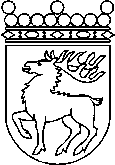 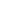 Ålands lagtingBUDGETMOTION nr 36/2022-2023BUDGETMOTION nr 36/2022-2023Lagtingsledamot DatumAnders Eriksson2022-11-11Till Ålands lagtingTill Ålands lagtingTill Ålands lagtingTill Ålands lagtingTill Ålands lagting